望奎县2021年帮扶对象享受跨省务工交通补贴名单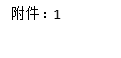 望奎县2021年帮扶对象享受跨省务工交通补贴名单望奎县2021年帮扶对象享受跨省务工交通补贴名单望奎县2021年帮扶对象享受跨省务工交通补贴名单望奎县2021年帮扶对象享受跨省务工交通补贴名单望奎县2021年帮扶对象享受跨省务工交通补贴名单望奎县2021年帮扶对象享受跨省务工交通补贴名单望奎县2021年帮扶对象享受跨省务工交通补贴名单望奎县2021年帮扶对象享受跨省务工交通补贴名单望奎县2021年帮扶对象享受跨省务工交通补贴名单望奎县2021年帮扶对象享受跨省务工交通补贴名单 填报单位（盖章）：               乡镇党委书记签字：              主管领导签字：                填报人：        填报日期：   年   月   日 填报单位（盖章）：               乡镇党委书记签字：              主管领导签字：                填报人：        填报日期：   年   月   日 填报单位（盖章）：               乡镇党委书记签字：              主管领导签字：                填报人：        填报日期：   年   月   日 填报单位（盖章）：               乡镇党委书记签字：              主管领导签字：                填报人：        填报日期：   年   月   日 填报单位（盖章）：               乡镇党委书记签字：              主管领导签字：                填报人：        填报日期：   年   月   日 填报单位（盖章）：               乡镇党委书记签字：              主管领导签字：                填报人：        填报日期：   年   月   日 填报单位（盖章）：               乡镇党委书记签字：              主管领导签字：                填报人：        填报日期：   年   月   日 填报单位（盖章）：               乡镇党委书记签字：              主管领导签字：                填报人：        填报日期：   年   月   日 填报单位（盖章）：               乡镇党委书记签字：              主管领导签字：                填报人：        填报日期：   年   月   日 填报单位（盖章）：               乡镇党委书记签字：              主管领导签字：                填报人：        填报日期：   年   月   日 填报单位（盖章）：               乡镇党委书记签字：              主管领导签字：                填报人：        填报日期：   年   月   日序号乡镇所在村姓名身份证号码务工地点
例：（省+市+县）务工时间
（月）往返交通费（元）申请补助资金（元）联系电话备注1XX乡XX村XXXXXXXXX198002021010XX省XX市XX县4个月750500XXXXXXXXXXX单程2XX乡XX村XXXXXXXXX198002021010XX省XX市XX县6个月470470XXXXXXXXXXX往返